TANTÁRGYI ADATLAPTantárgyleírásAlapadatokTantárgy neve (magyarul, angolul)●Azonosító (tantárgykód)BMEEPA tantárgy jellegeKurzustípusok és óraszámokTanulmányi teljesítményértékelés (minőségi értékelés) típusaKreditszámTantárgyfelelősTantárgyat gondozó oktatási szervezeti egységA tantárgy weblapja A tantárgy oktatásának nyelve A tantárgy tantervi szerepe, ajánlott féléveKözvetlen előkövetelmények Erős előkövetelmény:Gyenge előkövetelmény:Párhuzamos előkövetelmény:Kizáró feltétel (nem vehető fel a tantárgy, ha korábban teljesítette az alábbi tantárgyak vagy tantárgycsoportok bármelyikét):A tantárgyleírás érvényességeJóváhagyta az Építészmérnöki Kari Tanácsa, érvényesség kezdete Célkitűzések és tanulási eredmények Célkitűzések Tanulási eredmények A tantárgy sikeres teljesítésével elsajátítható kompetenciákTudás (7.1.1.3. – Műszaki ismeretek, 7.1.1.7. – Speciális ismeretek)Képesség (7.1.2.2. – Problémamegoldás, 7.1.2.3. – Együttműködés, 7.1.2.5. – Speciális képességek)Attitűd (7.1.3.1. – Tervezési szemlélet, 7.1.3.2. – Önfejlesztés, önismeret, 7.1.3.5. – Etika)Önállóság és felelősség (7.1.4. – Autónómia és felelősség)Oktatási módszertan Tanulástámogató anyagokSzakirodalomJegyzetek Letölthető anyagok Tantárgy tematikájaElőadások tematikájaVasbeton keresztmetszet modellezése. I., II. és III. feszültségi állapot.Hajlítás. Képlékeny méretezés, helyettesítő teher. Alulbordás födém, T keresztmetszet.Lehorgonyzás, nyomatékeltolás, tartóvég.Nyírási méretezés.Alakváltozás és repedéstágasság.Lehorgonyzás, nyomatékeltolás, tartóvég, szerkesztési szabályok.Gerendák vasalásának kialakítása.Vasvezetés tervezése nyomatéki és nyíróerő burkolással. Többtámaszú gerenda tervezéseOszlopok méretezése, kihajlás.Egy- és kétirányban teherviselő lemezek, töréselmélet. Lépcsők.Síklemez födémek.Vasbeton szerkezetek tűzvédelmeVasbeton szerkezetek földrengésállósága.Gyakorlati órák tematikájaStatika ismétlés (több gyakorlat keretében is)Gerendák tervezése I-IV. (hajlítás, nyírás, fejlemezes gerenda, többtámaszú gerenda, lehajlás, tartóvég, repedéstágasság, nyomatékburkolás).Oszlopok I. Központosan nyomott rúdOszlopok II. Keresztmetszetek szilárdsági  vizsgálata központos nyomásra, egy irányban és  két irányban  külpontos nyomásra.  Teherbírási vonal alkalmazása.Oszlopok III. Stabilitási méretezés egyirányban és kétirányban külpontos nyomásra. Teherkombinációk alkalmazása.Lemezek I-II. Peremein megtámasztott, egy- és kétirányban teherhordó lemezek tervezése, a használathatósági követelmények ellenőrzése Lemezek III. Síklemez födémek méretezése, átszúródás vizsgálata.  Könnyített síklemez födémek.Tervfeladat konzultáció.TantárgyKövetelmények A Tanulmányi teljesítmény ellenőrzése ÉS értékeléseÁltalános szabályok Teljesítményértékelési módszerekTeljesítményértékelések részaránya a minősítésbenÉrdemjegy megállapításJavítás és pótlás A tantárgy elvégzéséhez szükséges tanulmányi munka Jóváhagyás és érvényességJóváhagyta az Építészmérnöki Kar Tanácsa, érvényesség kezdete 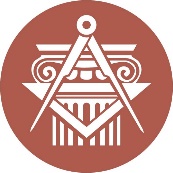 BUDAPESTI MŰSZAKI ÉS GAZDASÁGTUDOMÁNYI EGYETEMÉPÍTÉSZMÉRNÖKI KARkurzustípusheti óraszámjellegelőadás (elmélet)gyakorlatlaboratóriumi gyakorlatneve:beosztása:elérhetősége:tevékenységóra/félévrészvétel a kontakt tanórákonfelkészülés kontakt tanórákrakijelölt tananyag önálló elsajátításafelkészülés a teljesítményértékelésekrefélévközi feladatok önálló elkészítéseszorgalmi feladatok elkészítése (nem számít az összesbe)vizsgafelkészülés, vizsgaösszesen:∑ 